Фрагмент уроку навчання грамоти (читання): слухання , аудіюванняТема: Звук  ꟾаꟾ, буква А.Мета  до  фрагмента  уроку : вчити  слухати текст, запам’ятовувати прослухане, знаходити відповіді на питання самостійно, аналізувати малюнки відповідей, вибирати потрібний; розвивати пам’ять, уміння вибирати ; виховувати цікавість до читання, бажання висловлювати свою думку.Обладнання: підручник «Буквар» Пономарьова (стор.35), картки контролю на кожну дитину, малюнки професій (лікар, клоун, учитель, пекар, продавець…), фото дітей на магнітах або защіпках.Хід роботиВступна бесіда:   Кожна доросла людина оволоділа професією та працює. Я – мріяла  працювати з дітьми, та стала учителем. У  когось мама любила допомагати на кухні,  а зараз працює на хлібозаводі, та пече смачні булочки для нас.     Зараз  ви прослухаєте текст та дізнаєтесь, ким бажає  стати дівчинка.Інструктаж до діяльності:   Буквар відкрито на сторінці 35, під час слухання тексту ви будете роздивлятися малюнок. Після того, як я прочитаю оповідання, ви візьмете до себе листочок – картку.  Я буду задавати питання, а ви знаходити правильну, на ваш погляд, відповідь та позначати її.Читання тексту вчителем:  Аліна хоче стати лікарем. У неї є аптечка.                                                  Сьогодні захворів зайчик.Зайчику, скажи: «А-а-а!»О! Треба лікувати горло.                                             Аліна радить зайчикові пити чай з малиною.Робота на картці: (Додаток 1) Діти, візьміть до себе картку. Уважно послухайте питання та знайдіть відповідь під цифрою, яку я покажу. Пам’ятайте, ви працюєте весь час, уважно, не відволікаючись.  Візьміть кольоровий олівець.        Питання 1.  Хто головний герой тексту:  хлопчик чи дівчинка?  Обведіть правильну відповідь олівцем.      Питання 2.  Ким мріяла стати дівчинка:  клоуном, поваром, лікарем? Обведіть правильну відповідь олівцем.      Питання 3.  Хто захворів сьогодні:  слон, зайчик, цуценя? Обведіть правильну відповідь олівцем.     Питання  4.  Дівчинка радить пити чай з:  малиною, лимоном, цукерками? Розфарбуйте відповідь.    Питання 5.  Напишіть першу літеру  імені дівчинки, яка мріяла стати лікарем.Перевірка роботи.  Вчимо дітей самоперевірці.  Задаємо ще раз питання, а діти за своїми листочками відповідають усно. Робота за малюнками на стор. 35: Що не так на малюнках.     А ким мрієте  будете ви, коли виростите? (Додаток 2) Якщо ця професія є на дошці, підійдіть та прикріпить свою фотографію до малюнка.Збираємо картки для перевірки.Джерела інформації:«Буквар» Частина 1.  Катерина Пономарьова, Київ УОВЦ «Оріон», 2018, с.35Малюнки професій - https://znaika.com.ua/product/1476954978Додаток 1 – картка для дитиниДодаток 2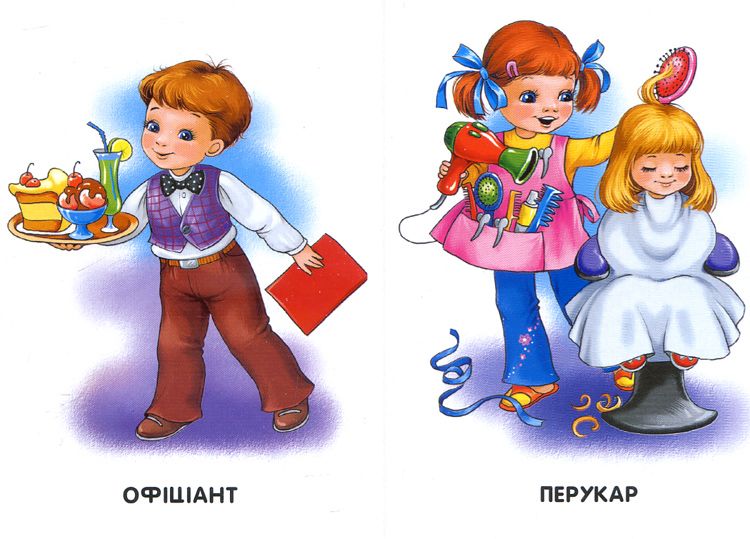 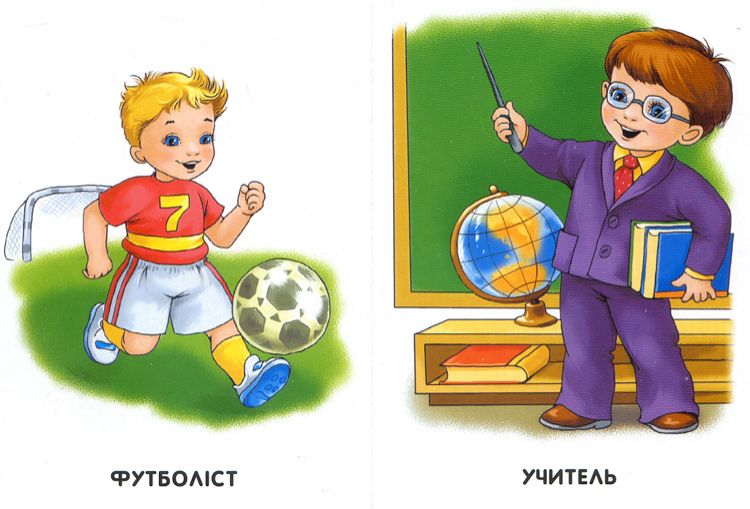 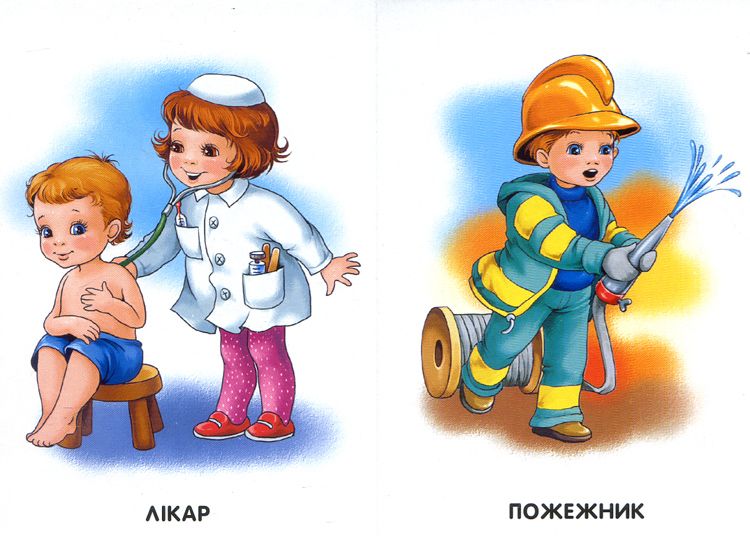 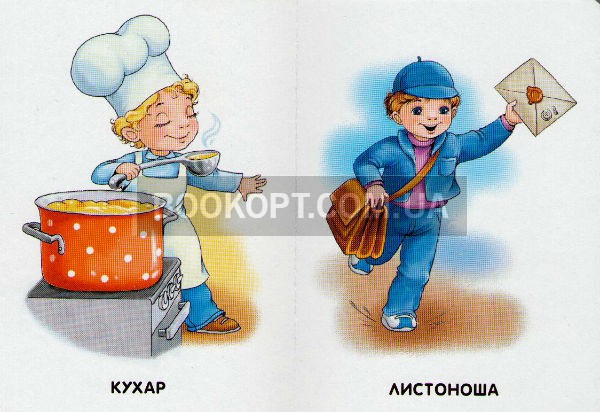 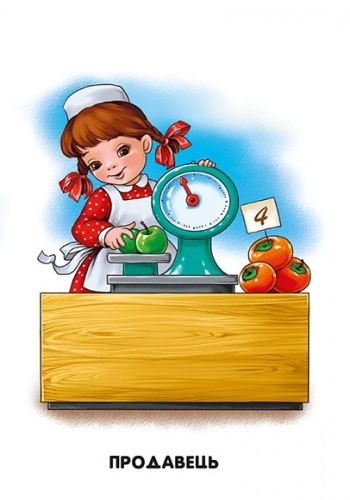 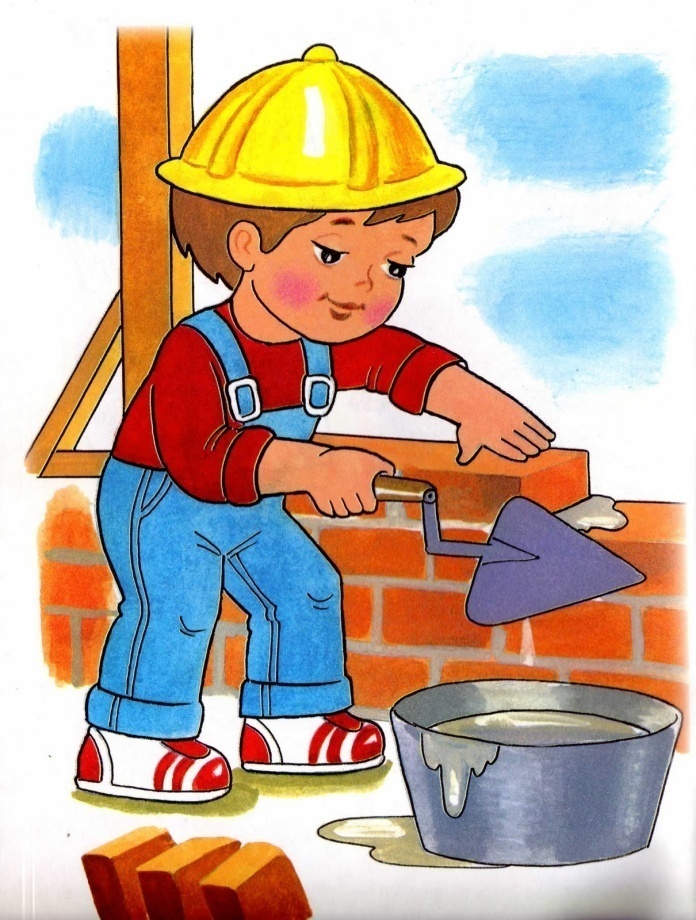 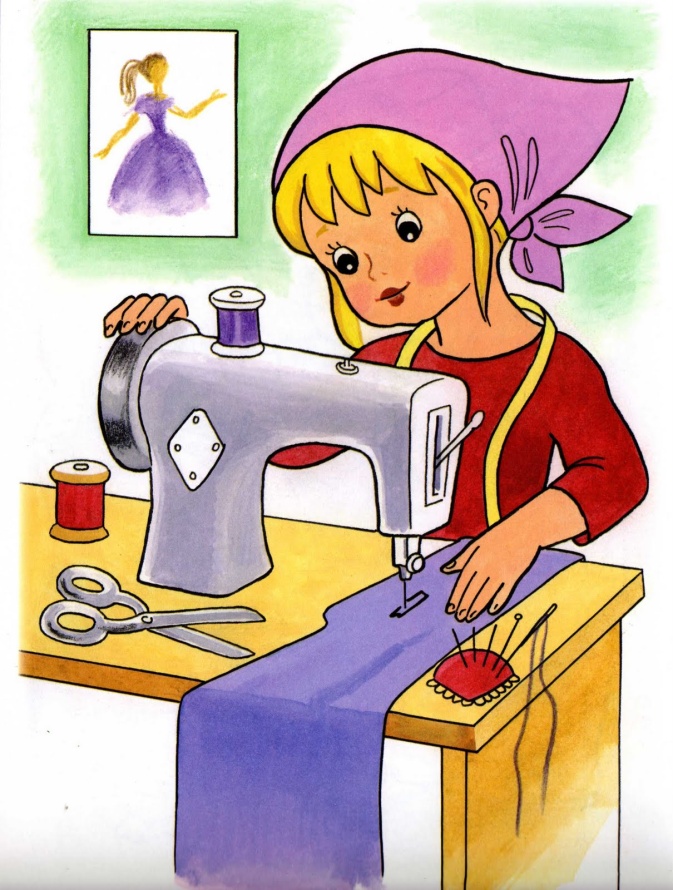 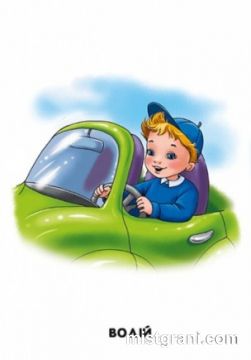 Аудіювання до тексту:     Аліна-лікар.1.                                        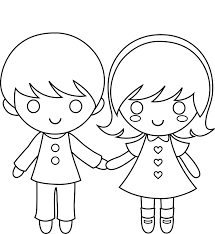 2.                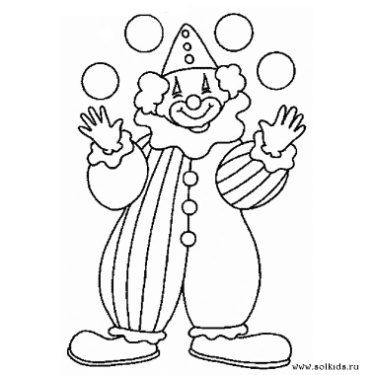 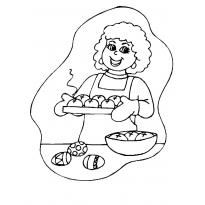 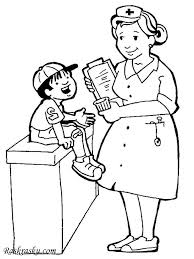 3.               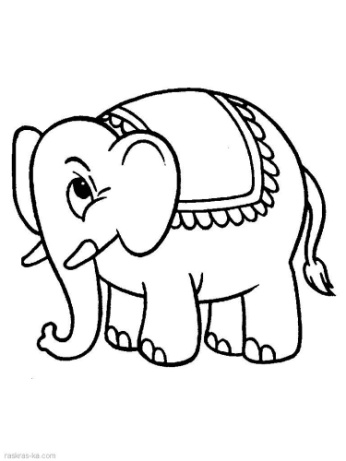 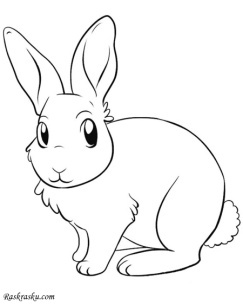 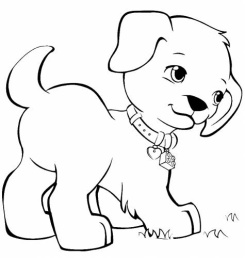 4.          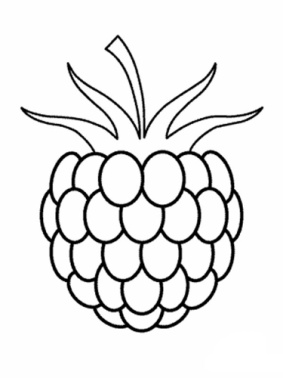 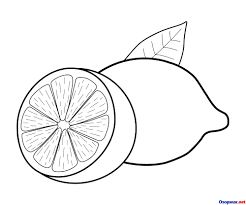 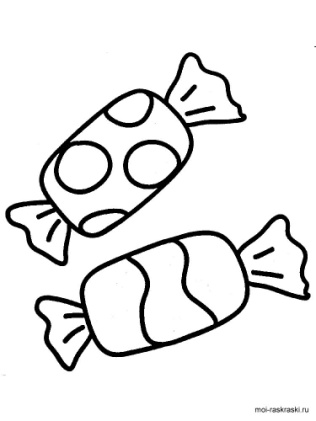 5.  __________________